             FEDERAÇÃO DO ESPÍRITO SANTO DE GINÁSTICA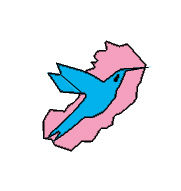 FILIADA À CONFEDERAÇÃO BRASILEIRA DE  GINÁSTICA – C.B.GFUNDADA EM 25 DE ABRIL DE 1991C.G.C. Nº: 36.347.953-0001-78FICHA DE INSCRIÇÃO FESTIVAL DE GINÁSTICAEVENTO: ___________________________________________ENTIDADE: _________________________________________Nº de Coreografias:____________________________________Responsável pela entidade: _______________________________________CREF/ES:_______________Data: __________________RELAÇÃO DOS PARTICIPANTESRELAÇÃO DOS PARTICIPANTESRELAÇÃO DOS PARTICIPANTESNome:Data Nasc.:1234567891011121314151617181920